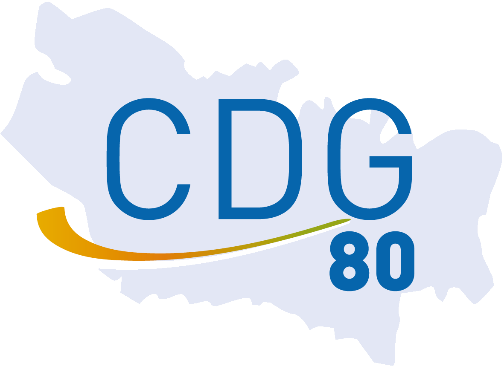 4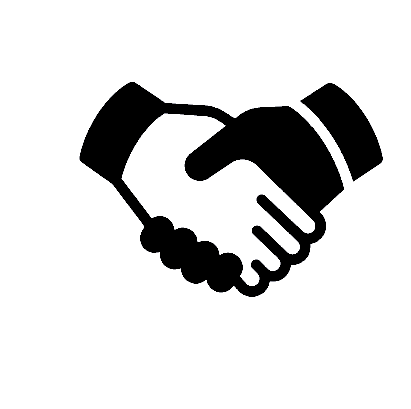 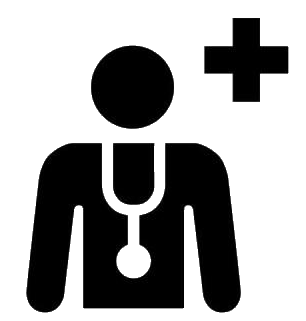 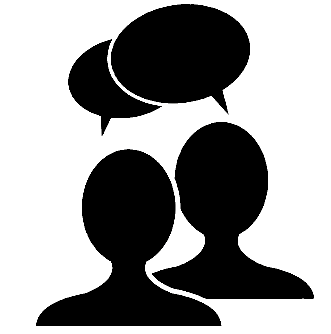 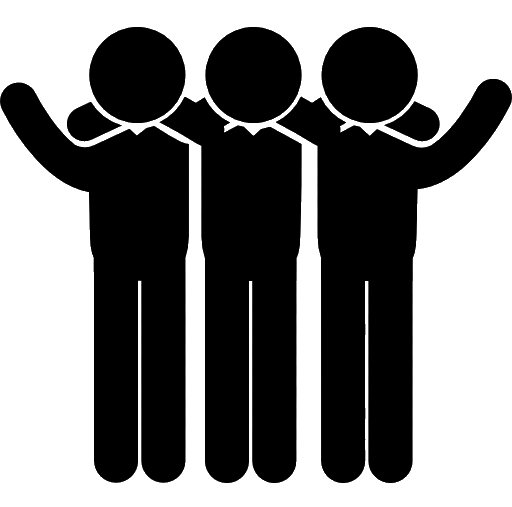 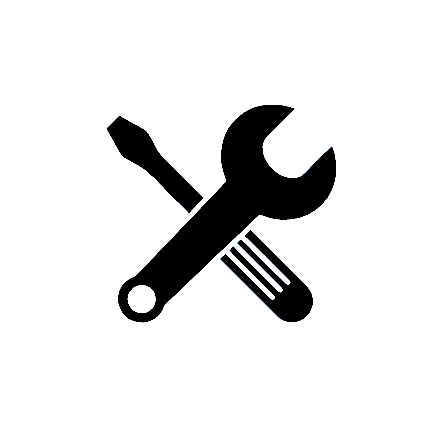 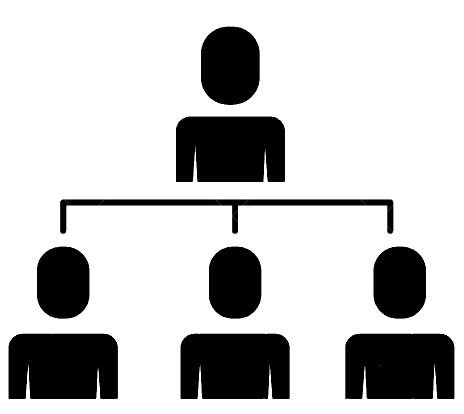 